【国学大讲堂】汇聚国学大家  研习国学经典  传承民族文化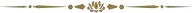 【项目背景】中华上下五千年，文脉经久不衰，中华传统文化生生不息。夕有百家思想迭起，传统智慧之光亦兴当代。纵观世界文明，返本开新，中华智慧尽在道中。史家之明鉴，助您继往开来；儒家之进取，助您自强不息；佛家之明心， 可安顿人心；道家之逍遥，让人心旷神怡；周易之精微，助您穷神知化；兵家之权谋，助您纵横捭阖；中医之养生，助您安康前行。努力承继往圣先贤的睿思和渊博之学，承继这份无与伦比的文明精华，博大精深的中华优秀传统文化使我们在世界文化激荡中稳固根基。党中央“两个一百年”的奋斗目标，正是承载先哲理想、实现中国梦，为万世开太平的宏愿。“国学大讲堂”汇聚国内顶端名师大家，旨在为往圣继绝学，增强国人对国学的温情、敬意、尊重和认同，知古鉴今，温故知新，彰往察来，见微知著，为民族复兴中国梦的实现尽一己一企之力。【项目特色】顶级国学大家亲临授课，转知成智，知行合一；参访国学、佛教、道教圣地，在古典时空里的仪式感中，切身体悟传统文化之精髓；以史鉴今,以儒做人,以易启智,以兵增略,以道明德，以禅见性，以医养生，以法御术；万名企业家同校为友，精英层面的同窗，带来高端的思想碰撞；【课程设置】【学习形式】课堂经典研习+圣地游学+主题活动+心灵禅修；名家名师亲自授课解读经典，探讨国学商道精髓，观名山大川，访文化古地；多种学习形式相结合达到修身养心，提升素养，陶冶情操，开启人生智慧；【招生对象】全国各行业董事长及董事总经理；行政事业单位、国家机关领导干部；热爱传统文化，有志于学习和传承中华传统文化的社会各界人士。【学      期】学制一年，每月集中授课两天（周六至周日）【学习费用】学费：58000元，含课程费、讲义费、资料费等学习用具【精品项目】每年举办“企业家成长高层论坛”，数百名企业家将与您共享国学智慧，以传统文化为纽带，搭建全球企业家学习及交流的平台。  【拟邀师资】部分楼宇烈    北京大学哲学系教授，北京大学宗教文化研究院名誉院长。代表作有《国学精神--中国的品格》《郭象哲学思想剖析》《试论近代中国资产阶级改良派的哲学思想》等。妙江法师    现任中国佛教协会副会长、全国政协委员、山西省人大代表、山西省佛教协会会长、五台山佛教协会名誉会长、五台山竹林寺住持。杨朝明    中国孔子研究院院长、研究员、博士生导师。现为全国政协委员、民进中央委员，国际儒学联合会副理事长、中华孔子学会副会长；中国哲学史学会常务理事等。王岳川   当代中国书法“文化书法”理论创始人，北京大学中文系教授、博士生导师，享受国务院特殊津贴专家。徐小跃    南京图书馆馆长，南京大学华文化研究院副院长，南京大学博导，享受国务院政府特殊津贴，美国哈佛大学高级访问学者。董  平    浙江大学哲学系教授、博士生导师，浙江大学中国思想文化研究所所长、浙江省文史研究馆馆员曾历任浙江省社会科学院哲学研究所副所长、所长。王晓毅    清华大学历史系教授、博导1999年4月获国务院颁发的"政府特殊津贴"，被誉为中国研究《人物志》第一人。孔令谦    四大名医孔伯华之孙，著名中医孔少华之子，孔医堂董事长，孔伯华中医世家非物质文化遗产代表性传承人，中医学者。杨志勋    著名中医，北京市政府顾问，北京世纪杨氏新药管疗法研究所所长。1992年享受政府特殊津贴.何诚道道长  湖北省道教协会副会长、黄冈市道教协会会长、蕲春普阳观监院。岳庆平    1995年任北京大学教授，被誉为“北大三杰之一”。曾任北京大学政策研究室主任，九三学社中央政策研究室主任，长期从事中央和国家政策研究工作，参与大量重要政策和文件、重要讲话和文章的调研、讨论和起草工作。多次受到江泽民，胡锦涛，习近平等中央领导接见。杜宝瑞    著名学者，台湾大学哲学博士，曾任台湾大学哲学系教授，现任上海交通大学特聘教授上海抱朴讲堂主讲教授，庐山白鹿洞书院儒学主任。林安梧    著名哲學家、宗教學家，台灣大學第一位哲學博士，現任山東大學特聘教授、台灣元亨書院院長，曾任台灣慈濟大學人文社會學院院長。吴言生    文学博士，哲学博士后，现在陕西师范大学教授、博士生导师，佛教所所长，陕西省政协委员，国际佛教禅修学会执行会长。张传芳 中央电视台《百家讲坛》名师，她坚守独立学者立场，熔铸生命激情，对中华文化进行了深入研读与思考，形成自己独特视角，并将其丰沛的成果挥洒在各种讲坛之上！万献初    文学博士，武汉大学文学院教授，博士生导师。武汉大学古籍整理研究所副所长，武汉大学汉语言文学典籍整理与研究中心办主任。张学智    北京大学哲学系教授、博士生导师。现任中华孔子学会理事会副会长。罗安宪    中国人民大学哲学博士，中国人民大学哲学院教授。 中国人民大学孔子研究院秘书长中国人民大学哲学院中国哲学教研室主任谢路军    现任中央民族大学哲学与宗教学系教授；主要从事中国与宗教的教学与研究。康  震    现为北京师范大学文学院教授、博士生导师，中国李白研究会常务理事、中国王维研究会理事、唐代文学学会会员。冷成金    文学博士，中国人民大学中文系教授，博士生导师，古典文学教研室主任。中国苏轼研究会副会长，李清照、辛弃疾研究会常务理事。主要从事中国古典文学和传统文化研究。方尔加    现为中国政法大学马克思主义学院马原理研究所教授。曾应百家讲坛邀请，专论孔子、老子思想解读。洪  兵    我国资深战略研究专家，先后担任军事科学院历代战略研究室主任和军事战略研究室主任，战略学博士生导师，中国孙子兵法研究会副会长，北京大学国际MBA、清华大学、北京大学全球领导力项目、长江商学院、上海交通大学等著名院校特邀战略教授。李四龙    北京大学哲学系（宗教学系）教授，博士生导师，现任宗教文化研究院副院长、佛学教育研究中心主任。张松辉  博士，现为湖南大学岳麓书院教授，主要从事中国思想史(研究方向以道家道教为主)，中国文学史(先秦--南北朝时期)教学科研工作。宫玉振    北京大学国家发展研究院北大国际（BiMBA）教授，当代著名曾国藩研究专家、中国著名战略与管理专家。现任北京大学北大国际（BiMBA）学术委员会副主任、北京大学孙子兵法研究中心研究员、中国孙子兵法研究会理事。韩  晟    复旦大学历史学系教授，博士研究生导师，学术委员，父亲是魏晋南北朝隋唐历史学家韩国磐。王小甫    北京大学历史系、中国古代史研究中心教授，博士生导师、英国剑桥大学圣约翰学院终生成员（Life Member）、北京大学国学研究院院务委员会委员、北京大学传统文化研究中心《国学研究》编委、唐研究基金会（The Tang Research Foundation）学术委员会委员、《唐研究》编委、《东方历史学术文库》编委、北京大学东北亚研究所研究员、副所长、北京大学历史系中外关系史研究所副所长、中国中外关系史学会理事。邓小南    历史学家邓广铭之女，现任北京大学历史学系、中国古代史研究中心教授，北京大学人文社会科学研究院院长、中国古代史研究中心教授、博士生导师，中国史学会副会长、国务院参事，国家级教学名师。李  晓    历史学博士，教授、博士生导师，中国政法大学商学院分党委书记兼副院长，中国政法大学学术委员会委员。曾任山东大学教授、日本文部科学省国际日本文化研究中心副教授、中国社会科学院博士后。现兼任中国商业史学会副会长、中国市场经济研究会常务理事，北京大学历史研究所兼职研究员、日本北九州大学经济学部客座教授、天津商学院兼职教授、中国人民大学国学院客座教授。喻大华    历史学博士。现任辽宁师范大学历史文化旅游学院教授，博士生导师。主讲中国史学史、史学论文写作、中国近现代文化史、中国近现代史史料学等课程。丁一川    北京大学中古史研究中心、东北亚研究所研究员，《原学》杂志编委、副主编， 东方历史学术文库编委。李超杰    北京大学哲学系教授，中国国家图书馆专家咨询委员会委员，美国哈佛大学和德国柏林洪堡大学访问学者。韩  菁    北京大学心理学博士，教授，著名压力与情绪管理专家，澳洲格林威治大学MBA。多年实战经验，北京大学医学部临床医学、北京大学医学部精神卫生研究所、心理治疗 硕士、博士、澳洲格林威治大学中国部MBA；先后在北京大学医学部精神卫生研究所及多家培训咨询公司担任心理治疗医师、咨询师、高级培训讲师。贺  娟    博士、教授、主任医师、博士生导师，北京中医药大学中医学院副院长，北京市教学名师。兼中华中医药学会内经学分会副主任委员兼秘书长，世中联运气专业委员会副会长，广州中医药大学讲学教授，福建中医药大学客座教授，国家图书馆文津讲坛特聘教授。【国学大讲堂】报名表第一单元哲学启慧中西方文化主旨：哲学是生之意义。传统哲学是人生智慧的集聚，促成了人类千年文明和无比璀璨的文化。带领当代企业家读中西哲学，感悟哲学的博大精深，比较中西文化之多元，塑造广阔的视野和博大的胸怀。第一单元哲学启慧中西方文化1、中华传统文化概述第一单元哲学启慧中西方文化2、儒释道贯通第一单元哲学启慧中西方文化3、西方哲学及思想精华第二单元大成至圣儒家经典主旨：儒家思想对中华民族影响至深直切，引领中华民族二千余年的社会发展走势。领悟大学明德致知之学与中庸之达道，沐浴《论语》智慧，感悟孟子思想；通达人事，实现人际和谐，达“极高明而道中庸”的境界，深刻领会儒家修身、齐家、治国、平天下的思想。第二单元大成至圣儒家经典1、儒家思想智慧第二单元大成至圣儒家经典2、《四书》精读——《大学》《论语》《孟子》《中庸》第二单元大成至圣儒家经典3、游学孔子故里——山东曲阜，举办祭礼大典，游览“三孔”，领悟孔子思想的要义。第三单元修心开智道家思想主旨：道家思想，广博精微，是中华文化精神的根基和中国人精神追求的终极寄托。求道家大道，得黄老之学、庄子思想、魏晋玄学之要义，体味无为而无不为，让人回归本然的状态，汪洋恣肆，得万物融汇的大襟怀，有得道逍遥的大自在。第三单元修心开智道家思想1、《道德经》精读第三单元修心开智道家思想2、《庄子》解读第三单元修心开智道家思想3、名士与玄学第四单元洁静精微《周易》智慧主旨：《周易》是中华文化的根源，儒家尊之为“群经之首”，道家崇之为“三玄”之一。通过学习，理解周易智慧中万物蕴涵的变化以及变化中的不易之道。学懂周易就是获得了通权达变的高度人生智慧，方能应时因机适遇，创拓出最为真实而理想的人生德、业之辉煌。第四单元洁静精微《周易》智慧1、《周易》理象数知识体系第四单元洁静精微《周易》智慧2、《周易》风水与建筑环境第四单元洁静精微《周易》智慧3、《周易》智慧与现代管理第五单元《阳明心学》解读主旨：在岳麓书院学习国学是一种学习经历，也是一种人生阅历。岳麓书院的千年办学积累了十分丰富的国学内涵，宋明理学是其中最重要的组成部分，体悟理学“天理与人性”的核心价值，体悟世间最高明的心理学——阳明心学的大智慧。第五单元《阳明心学》解读1、宋明理学概说第五单元《阳明心学》解读2、阳明心学第五单元《阳明心学》解读3、游学千年学府——湖南岳麓书院，千百年楚材导源于此，近世纪湘学与日争光，了解书院人文信仰、学术探索、人格修炼的精神体现。第六单元   疏通知远以史为鉴主旨：以铜为镜，可以正衣冠；以史为镜，可以知兴替。历史是一座丰富的思想宝库和智慧宝库，融合中国五千年传统历史文化，以史为鉴，与历史对话，与圣贤对话，通过对历史的思考，古为今用，把握时代的脉搏，从历史的长河中汲取智慧，有效应对社会万象，实现通达人生。第六单元   疏通知远以史为鉴1、史记名篇导读与群书治要第六单元   疏通知远以史为鉴2、先秦诸子百家第六单元   疏通知远以史为鉴3、历史人物——晚清名臣曾国藩的治国韬略第七单元兵法与谋略人生韬略主旨：兵者，国之大事，存亡之道，死生之地，不可不察也！谋略，筹策万类之终始，达人心之理，见变化之朕焉。兵法谋略是一种智慧，通过学习，明白做人的变通之法，明白事业进取的有效策略，助你获得一生事业的成功。第七单元兵法与谋略人生韬略1、《鬼谷子》第七单元兵法与谋略人生韬略2、《孙子兵法》第七单元兵法与谋略人生韬略3、《左传》第八单元   明心见性佛教智慧主旨：佛法博大精深，传入中国2000多年，对中国人的精神生活产生了极大的影响。本课程精读佛学经典，深入体悟佛学妙理，徜徉佛家智慧之海，福慧增长，明心见性，结人生善缘。第八单元   明心见性佛教智慧1、佛教的智慧第八单元   明心见性佛教智慧2、佛学经典精读——《心经》《坛经》《金刚经》《华严经》《地藏经》第八单元   明心见性佛教智慧3、游学九华山，寺院实修，禅修素食，高僧开示，感悟佛法的人生智慧。第九单元古典文学与 美学主旨：文学提升审美。在中国古典文学的长河中，诗经、楚辞、汉赋、唐诗、宋词、元曲、明清小说等，历久弥新。在我们民族的心灵史上，哲理与诗情从来没有分开过，想来人生的极境也许就在于领悟玄哲之理时的那种审美感受！第九单元古典文学与 美学1、古典文学作品之美与内涵第九单元古典文学与 美学2、品读《诗经》的唱词乐调第九单元古典文学与 美学3、唐诗、宋词经典文学作品赏析第十单元《黄帝内经》与养生主旨：摄养身心，以期保健延年，传承中华养生智慧，强健国人体魄。持阴阳平和，天人相应，道法自然，形神统一，应四时之变的养生规律。于山水之间陶然自乐，修身养性；在静默养生中，调节生命节奏，参悟做人、做事的道理。第十单元《黄帝内经》与养生1、感悟《黄帝内经》第十单元《黄帝内经》与养生2、道家养生修炼第十单元《黄帝内经》与养生3、传统养生保健第十一单元法术势举韩非子与法家主旨：“半部韩非子治天下”，法家是中国历史上提倡以法治为核心思想的重要学派，两千年外儒内法之统治之道。传统法家管理文化对现代管理具有很高的指导作用：通过法家学习，把握法家强调制度、权威与技巧的法、势、术的管理思想，以强化组织，增强企业竞争力。第十一单元法术势举韩非子与法家1、《韩非子》《商君书》第十一单元法术势举韩非子与法家2、详解法家‘势、术、法’第十一单元法术势举韩非子与法家3、法家权变之道第十二单元企业家成长高层论坛个    人    信    息个    人    信    息个    人    信    息个    人    信    息个    人    信    息个    人    信    息课程名称课程名称2020【国学大讲堂】2020【国学大讲堂】2020【国学大讲堂】2020【国学大讲堂】姓    名姓    名性    别出生日期出生日期籍    贯民    族民    族身份证号联    系    方    式联    系    方    式联    系    方    式联    系    方    式联    系    方    式联    系    方    式联系地址邮    编联系电话办   公：办   公：传   真：联系电话电子信箱：电子信箱：手   机：学    习    经    历学    习    经    历学    习    经    历学    习    经    历学    习    经    历学    习    经    历毕业学校毕业学校专    业毕业时间毕业时间最高学历工    作    经    历工    作    经    历工    作    经    历工    作    经    历工    作    经    历工    作    经    历单位名称单位名称职务职称资产规模资产规模职工人数您对教学的建议您对教学的建议